Jueves10de DiciembrePrimero de PrimariaMatemáticas¿Más estrellas o menos?Aprendizaje esperado: Resuelve problemas de suma y resta con números naturales menores que 100.Énfasis: Asociar los símbolos + y - para comunicar situaciones de cambio.¿Qué vamos a aprender?Resolverás problemas de una suma y resta con números naturales menores que 100.Asociarás los símbolos + y - para comunicar situaciones de cambio.Para esta sesión necesitarás:Cuaderno u hojas.Lápiz.Colores.Goma.Sacapuntas.Los números de la página 199 y 201, recortable 1, del libro de texto Matemáticas.Tu material contable.¿Qué hacemos?El primer juego con el que iniciarás se llama: “Quita y pon”. Para este juego necesitarás tu material contable, que colocarás al centro de la mesa, bolsas o recipientes (uno por cada jugador), un dado y tus tarjetas del material recortable. Las reglas de este juego son: Por turno, cada uno lanza el dado y toma una tarjeta.¿Conoces estos símbolos? ¿Dónde lo has visto? ¿Para qué servirán? ¿Tienes alguna idea?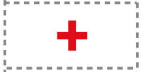 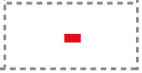 Esto es lo que opinan algunos niños y niñas:Carmen, dice: “El signo con forma de cruz, sirve para agregar y el de una rayita, para quitar, como cuando nos pasamos de 20, en la actividad de ayer” Julio, dice: “La cruz sirve para sumar los números y el de restar para quitar, como ayer que jugué con mi abuelito el mismo juego de la clase”.Martha dice: “Yo he visto los signos cuando mi mamá hace cuentas de los gastos de la semana”.Victoria, comenta “Yo los símbolos los he visto cuando mi hermana, que va en sexto grado, resuelve sus desafíos matemáticos”. Irma dice: “Esos signos aparecen en mi libro de matemáticas primer grado. Yo ya los vi en varias páginas”.En hojas blancas, de colores o reciclables, realiza pequeñas tarjetas de los símbolos de + y ‒, elabora 5 del signo + y 5 del signo - para tu juego.Termina de leer las reglas del juego:Si la tarjeta tiene el signo +, tomarás del centro de la mesa la cantidad de objetos de tu material contable, que correspondan al número que marcó el dado y las guarda en tu bolsa o recipiente.Si la tarjeta tiene el signo ‒, quitas de tu bolsa el número de fichas que marcó el dado y las colocan en el centro.Si algún jugador se acaba, sus objetos del material contable, o no le alcanza para seguir, termina el juego.El juego también puede terminar cuando se acaban las tarjetas con signosGana quien tenga más fichas en su bolsa.Comienza con 20 fichas. Coloca la mitad al centro de la mesa y la otra mitad, en tu bolsita. Lanza el dado y toma una tarjeta, entonces tienes que TOMAR/PONER el número de fichas que indica el dado.Por ejemplo, si tu dado cae así y te sale la tarjeta con el símbolo +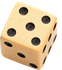 Entonces tienes que tomar 5 objetos del material contable que hay en el centro de la mesa y meterlo en tu bolsa, si por el contrario te tocara la tarjeta con signo - entonces, tendrías que sacar 5 objetos del material contable de tu bolsa y colocarlo al centro de la mesa.Sigue con el juego, lanzando el dado, agregando o quitando de acuerdo con el signo de la tarjeta. Recuerda que el que quede con más objetos en su bolsa es el ganador.Observa el siguiente juego. Hay unas imágenes donde contarás las estrellas que aparecen en cada una de ellas, luego sacarás una tarjeta con el signo de más o de menos y una tarjeta de número, que le añadirás o quitarás al número de estrellas.Escribe en tu cuaderno el número de estrellas que resulta de sumar o de restar ¿Listo, lista? ¡Comienza!¿Cuántas estrellas hay?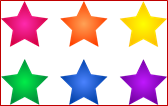 Una, dos... ¡seis! saca una tarjeta de signo y una de número, escribe en tu cuaderno, ¿Qué resultado te da?La siguiente imagen es ésta: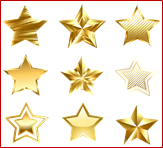 ¿Cuántas estrellas hay? ¡Nueve!Saca una tarjeta de signo y una de número, ¿Qué resultado te da?La siguiente imagen es ésta.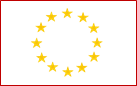 ¿Cuántas estrellas hay? ¡Doce!Saca una tarjeta de signo y una de número, ¿Qué resultado te da?¡Muy bien! La última imagen es esta: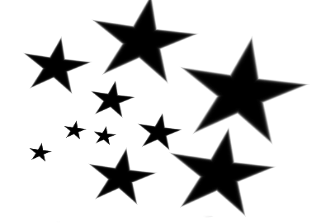 ¿Cuántas estrellas hay? ¡Son diez! ya sabes, saca una tarjeta de cada grupo. ¿Qué resultado te da?El Reto de Hoy:Juega con alguien de tu familia el juego “Quita y pon” con dos dados. Si no tienes dados, puedes escribir en una hoja los números del 1 al 12, dos veces y recortarlos, posteriormente doblarlos y colocas cada serie de números en una bolsita. Haz, también, 6 tarjetas: 3 con el signo más y 3 con el signo menos.Ya sabes las reglas del juego, ahora sí ¡a jugar! Mañana no tendrás sesión, entonces puedes aprovechar para jugar mucho este fin de semana. Ya tienes juegos nuevos, así que ¡a divertirse!¡Buen trabajo!Gracias por tu esfuerzo.Para saber más:Lecturas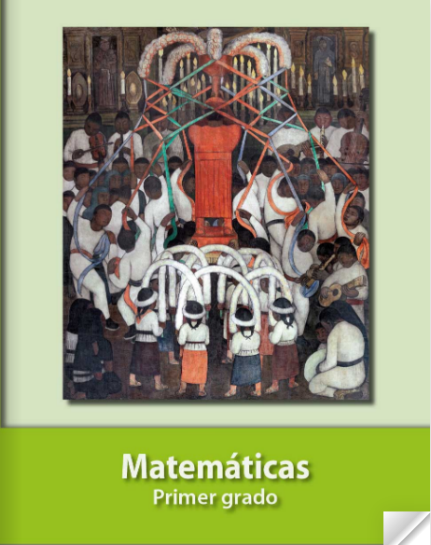 https://libros.conaliteg.gob.mx/20/P1MAA.htm